Internát SŠ dívky - Vánoční posezení 15. 12. 2022Ve čtvrtek 15. 12. 2022, týden před Vánocemi, jsme si připravili staročeský bramborový salát s kuřecím řízkem. Na prostřeném stole bylo cukroví s dalšími pamlsky a zněla i vánoční hudba.Po večeři jsme rozbalili dárky a užili si spoustu legrace.Všem přejeme krásné vánoční svátky a hodně zdraví do nového roku 2023.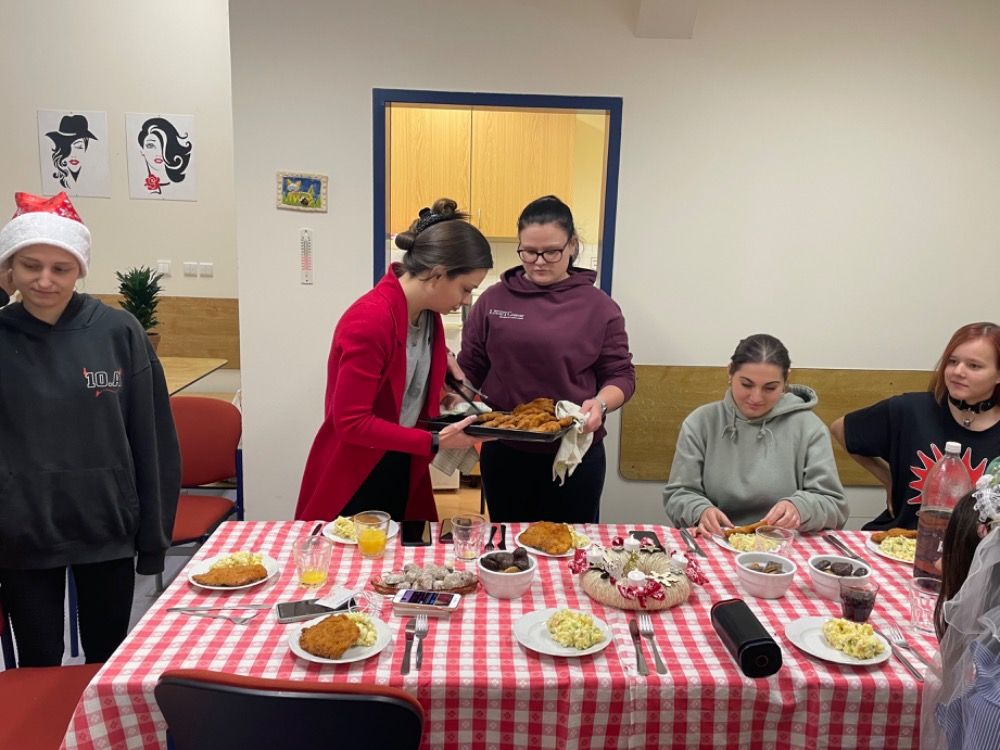 